RÜFÜS DU SOL Announce Live Album From Debut Film “RÜFÜS DU SOL: Live from Joshua Tree”Following Sold-Out World Premiere in Los Angeles at Historic Vista Theatre,
Live Album and Film Set for Worldwide Release on March 6, 2020Pre-Order “RÜFÜS DU SOL: Live from Joshua Tree” HERE 

Watch / Listen to “Solace” Live HERE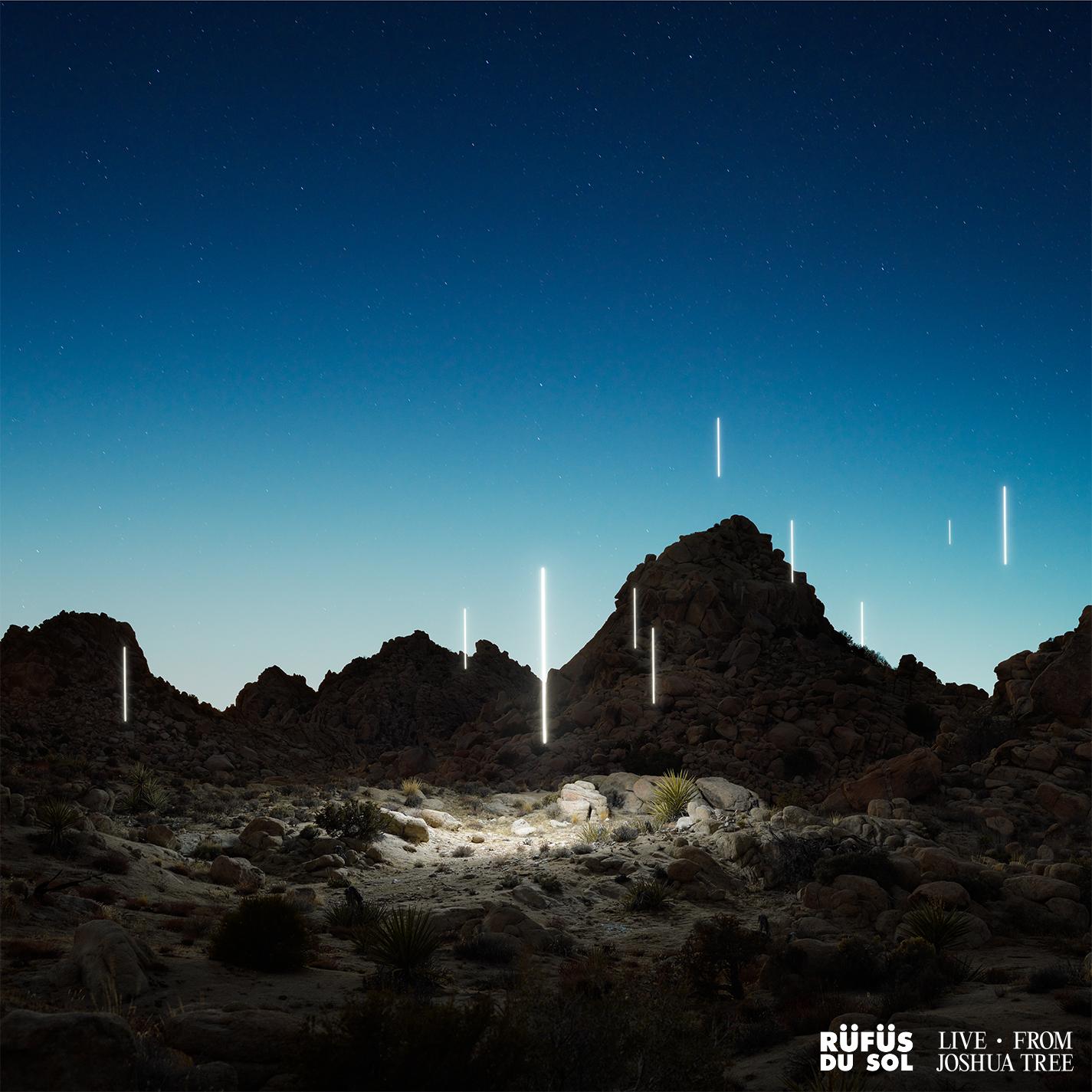 February 21, 2020 (Los Angeles, CA) - RÜFÜS DU SOL officially announced today the live album accompaniment to their debut film, “RÜFÜS DU SOL: Live from Joshua Tree.” The title-track from their GRAMMY-Nominated album SOLACE is the first to be released in audio and video straight from the 45-minute feature; a fitting debut as it captures the band’s emotive gravitas amongst the powerful energy of the desert landscape. Pre-order “RÜFÜS DU SOL: Live from Joshua Tree” here, listen to “Solace” Live, here, and watch “Solace” Live via Mixmag here. Drummer James Hunt shares how Live From Joshua Tree came together: "The idea for a film was born out of a writing trip in Joshua Tree when we were trying to finish SOLACE. We stayed up all night writing as the sun rose, this creeping light over the valley made its way into the room. We climbed these wild rock formations to a little vista at the top, about 100 feet above where we were writing, and sat to take in the sunrise. We were listening to tunes on a speaker and someone put on ‘Time’ by the Pachanga Boys. Watching dawn break with this epic 15 minute journey playing out, we started joking about putting together a sunrise set in the desert where we would play to no one. People talk a lot of shit in the desert at 5am, but walking around this alien world at dawn, we definitely felt there was something calling us back out there. So over an 18 month period, we workshopped ideas and locations and finally were able to put time aside to shoot in September last year. It was decided sunset would be more practical for our crew. We originally planned for it to be a live stream, but as the idea grew and the production got bigger and bigger, it organically morphed into a film. It’s something that’s taken two years to pull together and something we are so excited to share with the world and make available everywhere.”The trio held their sold-out world premiere screening in Los Angeles on February 18 for over 400 fans, friends and family to witness the immersive live experience at the iconic Vista Theatre. Additional intimate screenings will be announced soon, with the live album and film set for worldwide release on March 6. The monumental release of RÜFÜS DU SOL’s first-ever motion picture and live album arrives at the head of their 2020 World Tour, seeing the band travel around the globe with a brand new production. Following more than a year of sold-out shows to half a million fans, RÜFÜS DU SOL will take to renowned venues and leading festival stages including Masonic Temple in Detroit, Germania Insurance Amphitheater in Austin, two nights at Red Rocks in August, and slots on Okeechobee, M3F, CRSSD, Corona Capital, Governors Ball, and more. Amidst their live run, they’ve been committed to supporting the bushfire relief efforts in every way they can. This month they’re hosting a fundraiser in partnership with CRSSD benefitting the RSPCA Bushfire Appeal. Fans can donate via the festival raffle, here. “RÜFÜS DU SOL: Live from Joshua Tree” Tracklist1. Valley of the Yuccas (Live from Joshua Tree)2. Eyes (Live from Joshua Tree)3. New Sky (Live from Joshua Tree)
4. Desert Night (Live from Joshua Tree)5. Solace (Live from Joshua Tree)6. Underwater (Live from Joshua Tree)7. Innerbloom (Live from Joshua Tree)8. No Place (Live from Joshua Tree)Pre-Order “RÜFÜS DU SOL: Live from Joshua Tree” HERE Listen to “Solace” Live HEREWatch “Solace” Live via Mixmag HEREPurchase tickets to RÜFÜS DU SOL on Tour HERERÜFÜS DU SOL World Tour 2020February 22 - Envision Festival - Uvita, Costa RicaFebruary 26 - The Pavilion - Indianapolis, INFebruary 27 - The Sylvee - Madison, WIFebruary 28 - The Fillmore - Minneapolis, MIFebruary 29 - The Fillmore - Minneapolis, MIMarch 3 - The Fillmore - Charlotte, NCMarch 5 - Okeechobee Music & Arts Festival - Okeechobee, FLMarch 7 - M3F Festival - Phoenix, AZMarch 8 - CRSSD Festival - San Diego, CAMarch 11 - Orpheum Theater - New Orleans, LAMarch 13 - Revention Music Center - Houston, TXMarch 14 - Germania Insurance Amphitheater - Austin, TXMarch 15 - Art of the Wild - Las Vegas, NV (DJ Set)May 15 - Pepsi Center - Mexico City, MexicoMay 16 - Corona Capital - Guadalajara, MexicoMay 19 - The Ritz - Raleigh, NCMay 21 - Stage AE - Pittsburgh, PAMay 22 - Masonic Temple - Detroit, MIMay 23 - The Agora - Cleveland, OHMay 27 - The Pageant - Saint Louis, MOMay 29 - Marathon Music Works - Nashville, TNMay 30 - Huntington Bank Pavilion - Chicago, ILJune 2 - Express Live! - Columbus, OHJune 5 - RBC Echo Beach - Toronto, ONJune 6 - Parc Jean-Drapeau - Montréal, QCJune 7 - The Governors Ball Music Festival - New York, NYJuly 1 - Open’er Festival - Gdynia, PolandJuly 5 - Main Square Festival - Arras, FranceJuly 10 - Mad Cool Festival - Madrid, SpainJuly 14 - Gru Village Festival - Turin, ItalyJuly 17 - Melt Festival - Gräfenhainichen, GermanyJuly 19 - Lollapalooza - Paris, FranceAugust 6 - PNE Amphitheatre - Vancouver, BCAugust 7 - Cuthbert Amphitheater - Eugene, ORAugust 12 - Red Rocks Amphitheatre - Morrison, COAugust 13 - Red Rocks Amphitheatre - Morrison, COConnect with RÜFÜS DU SOLFacebook | Instagram | Twitter | Spotify | YouTube